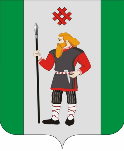 ДУМАКУДЫМКАРСКОГО МУНИЦИПАЛЬНОГО ОКРУГАПЕРМСКОГО КРАЯПЕРВЫЙ СОЗЫВР Е Ш Е Н И Е27.06.2023											         № 118О внесении изменений в отдельные решения Думы Кудымкарского муниципального округа Пермского краяНа основании Федерального закона от 06.10.2003 № 131-ФЗ «Об общих принципах организации местного самоуправления в Российской Федерации», Закона Пермского края от 27.01.2022 № 40-ПК «Об образовании нового муниципального образования Кудымкарский муниципальный округ Пермского края», Устава Кудымкарского муниципального округа Пермского края, Дума Кудымкарского муниципального округа Пермского краяРЕШАЕТ:1. Внести в План ликвидационных мероприятий Комитета по управлению муниципальным имуществом администрации Кудымкарского муниципального округа Пермского края, утвержденный решением Думы Кудымкарского муниципального округа Пермского края от 21.12.2022 № 85 «О ликвидации Комитета по управлению муниципальным имуществом администрации Кудымкарского муниципального округа Пермского края как юридического лица» (далее — План), следующие изменения:1.1. позиции с 11 по 16 Плана изложить в следующей редакции:2. Внести в План ликвидационных мероприятий администрации Кудымкарского муниципального округа Пермского края, утвержденный решением Думы Кудымкарского муниципального округа Пермского края от 28.12.2022 № 90 «О ликвидации администрации Кудымкарского муниципального округа Пермского края как юридического лица» (далее — План) следующие изменения:2.1. позиции с 11 по 16 Плана изложить в следующей редакции:3. Опубликовать настоящее решение в газете «Парма» и разместить на официальном сайте Кудымкарского муниципального округа Пермского края.4. Настоящее решение вступает в силу после его официального опубликования.Председатель ДумыКудымкарского муниципального округаПермского края 									М.А. Петров№ п/пМероприятиеСроки (прогнозные)Сроки (прогнозные)Дополнительная информация№ п/пМероприятиеСобытиеКалендарная датаДополнительная информация11.Составление ликвидационного баланса После завершения расчетов с кредиторамидо 10.10.2023Ст. 63 ГК РФ12.Утверждение ликвидационного балансаПосле завершения расчетов с кредиторамидо 20.10.202313.Подача пакета документов с заявлением по форме Р15016 в налоговый орган для государственной регистрации в связи с ликвидацией Комитета по управлению муниципальным имуществом администрации Кудымкарского муниципального округа Пермского краядо 30.10.2023Перечень документов установлен ст. 21 Федерального закона от 08.08.2001 № 129-ФЗ «О государственной регистрации юридических лиц и индивидуальных предпринимателей»;Приказ ФНС России от 31.08.2020 № ЕД-7-14/617@ «Об утверждении форм и требований к оформлению документов, представляемых в регистрирующий орган при государственной регистрации юридических лиц, индивидуальных предпринимателей и крестьянских (фермерских) хозяйств» (форма № Р15016)(Зарегистрировано в Минюсте России 15.09.2020 № 59872)14.Составление сводной бюджетной и бухгалтерской отчетностиПо итогам ликвидационных мероприятийНа основании Инструкции о порядке составления и представления годовой, квартальной и месячной отчетности об исполнении бюджетов бюджетной системы Российской Федерации, утвержденной приказом Минфина России от 28.12.2010 № 191н15.Получение листа записи ЕГРЮЛ о ликвидации Комитета по управлению муниципальным имуществом администрации Кудымкарского муниципального округа Пермского края адо 06.11.2023Заявитель или представитель по доверенности16.Уничтожение печати, передача документов (произвести передачу документов постоянного и временного хранения согласно номенклатуре дел)до 15.11.2023№ п/пМероприятиеСроки (прогнозные)Сроки (прогнозные)Дополнительная информация№ п/пМероприятиеСобытиеКалендарная датаДополнительная информация11.Составление ликвидационного балансаПосле завершения расчетов с кредиторамидо 10.08.2023Ст. 63 ГК РФ12.Утверждение ликвидационного балансаПосле завершения расчетов с кредиторамидо 20.08.202313.Подача пакета документов с заявлением по форме Р15016 в налоговый орган для государственной регистрации в связи с ликвидацией администрации Кудымкарского муниципального округа Пермского краядо 30.08.2023Перечень документов установлен ст. 21 Федерального закона от 08.08.2001 № 129-ФЗ «О государственной регистрации юридических лиц и индивидуальных предпринимателей»;Приказ ФНС России от 31.08.2020 № ЕД-7-14/617@ «Об утверждении форм и требований к оформлению документов, представляемых в регистрирующий орган при государственной регистрации юридических лиц, индивидуальных предпринимателей и крестьянских (фермерских) хозяйств» (форма № Р15016)(Зарегистрировано в Минюсте России 15.09.2020 № 59872)14.Составление сводной бюджетной и бухгалтерской отчетностиПо итогам ликвидационных мероприятийНа основании Инструкции о порядке составления и представления годовой, квартальной и месячной отчетности об исполнении бюджетов бюджетной системы Российской Федерации, утвержденной приказом Минфина России от 28.12.2010 № 191н15.Получение листа записи ЕГРЮЛ о ликвидации администрации Кудымкарского муниципального округа Пермского краядо 06.09.2023Заявитель или представитель по доверенности16.Уничтожение печати, передача документов (произвести передачу документов постоянного и временного хранения согласно номенклатуре дел)до 15.09.2023